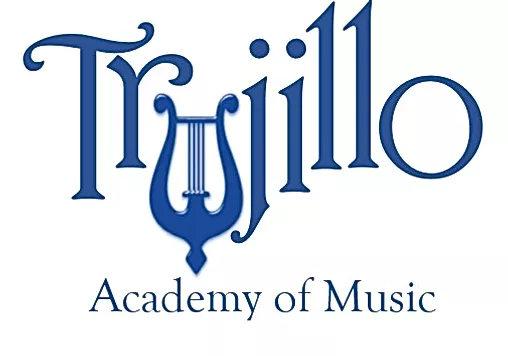 Music Summer Camp 2022 Registration FormChild’s Name: 
 Session 1 (June 20th – July 8th) Session 2 (July 11th – July 29th) Violin
 Piano
 Voice
 Guitar
How long has the child been playing their chosen instrument?  

Child’s Date of Birth: 
Age: 
 Male FemaleChild’s Address: School Grade Level for 2022-2023: Doctor’s Name: Doctor’s Phone Number: 
Allergies / Disabilities: T-shirt Size: 

Parent / Guardian Name: Parent / Guardian Phone Number: Parent / Guardian Email: Emergency Contact Name: Emergency Contact Phone Number: Special Circumstance we should know about your child: Additional individuals authorized to pick up your child:  DISCLOSURETrujillo Academy of Music is independently owned and operated and is not affiliated with, nor associated with Archdiocese of Miami, Archbishop Thomas Wenski, and St. Hugh Catholic School.In consideration with the opportunity for my child to participate and fully recognizing that such an understanding involves an element of risk, we assume all risks and hazards incidental to such participating and do hereby release, absolve, indemnify, and agree to hold harmless the Archdiocese of Miami, Archbishop Thomas Wenski, St. Hugh Catholic School, Trujillo Academy of Music, Andres Trujillo, Darleen Trujillo, its agents, employees and officers, and the chaperones, leaders, organizers, and sponsors, and persons transporting our child to and/or from these activities. Neither the Archdiocese of Miami, Archbishop Thomas Wenski, Trujillo Academy of Music, Andres Trujillo, Darleen Trujillo, nor any of said persons shall be held financially responsible for any injury, illness, or death incurred as a direct or indirect result of this activity.   Trujillo Academy of Music has my permission to publish my child's picture in its webpage, slide shows, and other publications deemed appropriate by Trujillo Academy of Music management.​   I/We the undersigned have read this release and understand all its terms and execute it voluntarily and with full knowledge of its significance.Parent / Guardian Signature:                            Date: Instructions for placement recording: 

Film: 1-2 minute recording (video and sound) or the camp candidate performing on their chosen instrument. State name, age, and grade at the beginning of the recording. 

Send: Send the recording via text message (954-947-1775) or via email (trujilloacademyofmusic@gmail.com)The video recording, registration, and non-refundable registration fee ($100) are due by March 1st. 

Venmo: @trujilloacademyofmusicFor more info please visit: trujilloacademyofmusic.com or call/text954-947-1775